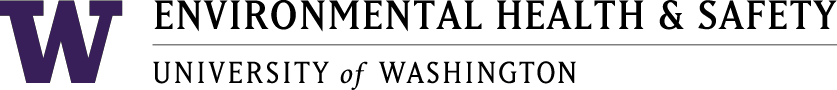 Health and Safety Committee 10 Meeting MinutesSeptember 18, 2023	1:00 pm – 2:00 pmZoom*X=Present at meetingMeeting notes recorded by EA

AgendaCall to OrderApproval of August MinutesOpen DiscussionOARS Reports August 2023Adjourn
Call to Order: Meeting called to order at 1:02PM
Approval of Minutes: The August 2023 minutes were approved.
OARS Reports:2023-08-002 – Individual involved in accident with bicyclist. – Closed.2023-08-011 – Individual reported an ankle injury after field work. Questions on why this particular OARS report was filed so long after the incident. Recommendations for increasing reporting from fieldwork. Follow-up on fieldwork protocols, do they include mention of OARS. Jack will follow-up. - Open.2023-08-019 – Pesticide/nightshade exposure. - Closed.2023-08-024 – Bee sting. - Closed2023-08-032 – Hornet sting. - Closed.2023-08-037 – Insect sting. - Closed.2023-08-045 – Individual suffered chemical burn to eyes Burlyn and Denise will follow-up with additional information. - Closed. 2023-08-056 – Individual suffered lacerations to hand while closing clamp. Replacement clamp ordered. - Closed.2023-08-070 – Individual injured at summer camp. – Closed.2023-08-071 – Individual injured at summer camp. – Closed2023-08-073 – Individual had small droplets of chemicals hit exposed skin after a cabinet shelf fell due to a missing bracket. Jon will request information on repairing the issue at U-wide meeting. – Closed.2023-08-078 – Individual was stung by a yellowjacket. - Closed.2023-08-086 – Individual fainted due to personal medical condition. - Closed.2023-08-095 – Individual flare up with documented disease. - Closed.2023-08-097 – Individual stung by insect. - Closed.2023-08-103 – Individual suffered severe seasickness. - Closed.2023-08-122 – Individual stung by insect. - Closed.2023-08-124 – COVID. Closed.2023-08-125 – COVID. Closed 2023-08-126 – COVID. Closed.2023-08-144 – Individual hit with fishing gaff. - Closed.
Open Discussion:U-Wide meeting warnings against upcoming flu season, drug use moving indoors with winter approaching. Discussed recent successful hazardous material removals, upcoming safety trainings for grad students, and updates to the use and maintenance of air purifiers.
Adjourn: Meeting adjourned at 2:03 PM.